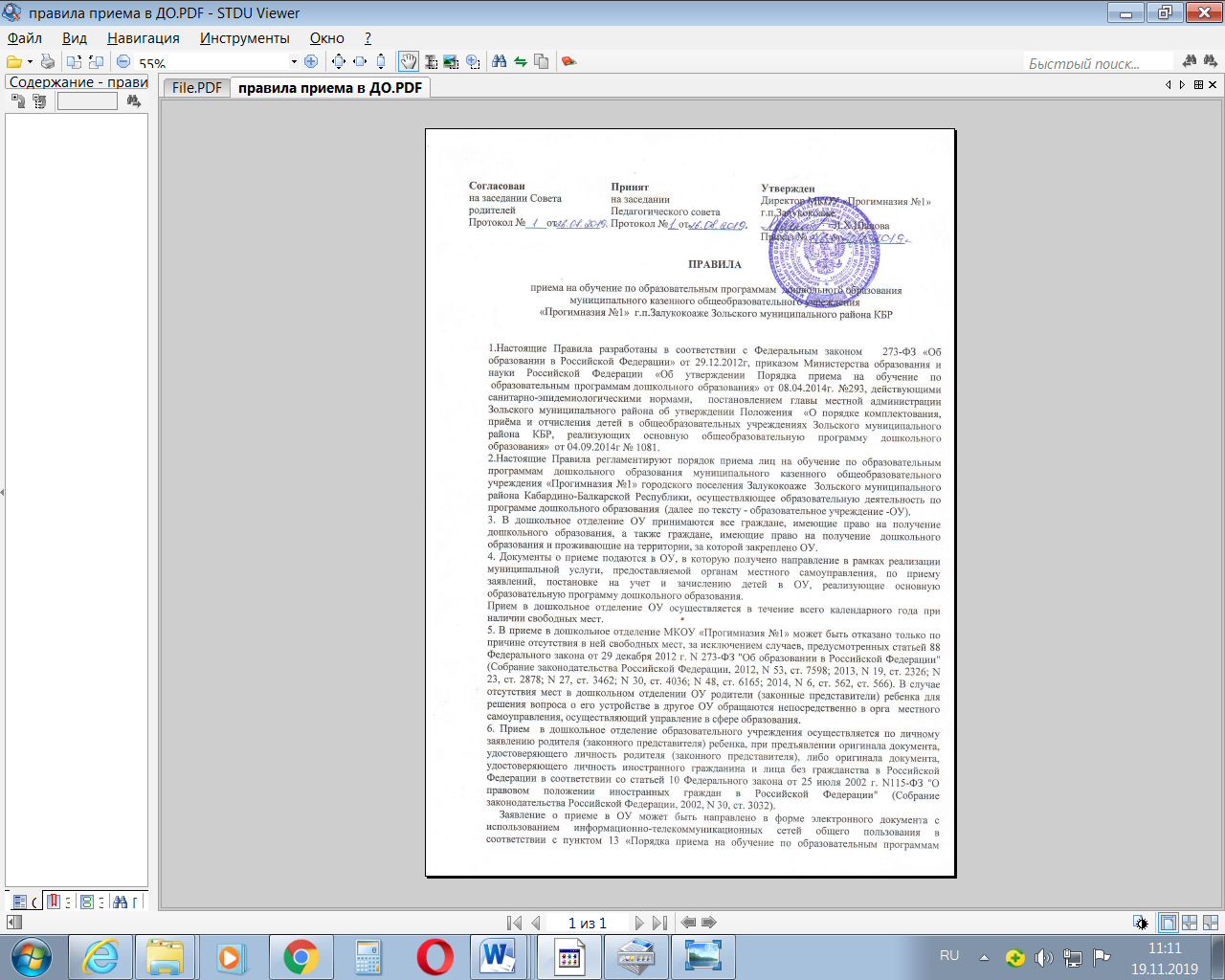 1.Настоящие Правила разработаны в соответствии с Федеральным законом   273-ФЗ «Об образовании в Российской Федерации» от 29.12.2012г, приказом Министерства образования и науки Российской Федерации «Об утверждении Порядка приема на обучение по  образовательным программам дошкольного образования» от 08.04.2014г. №293, действующими санитарно-эпидемиологическими нормами,  постановлением главы местной администрации Зольского муниципального района об утверждении Положения  «О порядке комплектования, приёма и отчисления детей в общеобразовательных учреждениях Зольского муниципального района КБР, реализующих основную общеобразовательную программу дошкольного образования»  от 04.09.2014г № 1081. 2.Настоящие Правила регламентируют порядок приема лиц на обучение по образовательным программам дошкольного образования муниципального казенного общеобразовательного учреждения «Прогимназия №1» городского поселения Залукокоаже  Зольского муниципального района Кабардино-Балкарской Республики, осуществляющее образовательную деятельность по программе дошкольного образования  (далее  по тексту - образовательное учреждение -ОУ).3. В дошкольное отделение ОУ принимаются все граждане, имеющие право на получение дошкольного образования, а также граждане, имеющие право на получение  дошкольного образования и проживающие на территории, за которой закреплено ОУ.4. Документы о приеме подаются в ОУ, в которую получено направление в рамках реализации муниципальной услуги, предоставляемой органам местного самоуправления, по приему заявлений, постановке на учет и зачислению детей в ОУ, реализующие основную образовательную программу дошкольного образования. Прием в дошкольное отделение ОУ осуществляется в течение всего календарного года при наличии свободных мест.5. В приеме в дошкольное отделение МКОУ «Прогимназия №1» может быть отказано только по причине отсутствия в ней свободных мест, за исключением случаев, предусмотренных статьей 88 Федерального закона от 29 декабря 2012 г. N 273-ФЗ "Об образовании в Российской Федерации" (Собрание законодательства Российской Федерации, 2012, N 53, ст. 7598; 2013, N 19, ст. 2326; N 23, ст. 2878; N 27, ст. 3462; N 30, ст. 4036; N 48, ст. 6165; 2014, N 6, ст. 562, ст. 566). В случае отсутствия мест в дошкольном отделении ОУ родители (законные представители) ребенка для решения вопроса о его устройстве в другое ОУ обращаются непосредственно в орга  местного самоуправления, осуществляющий управление в сфере образования.6. Прием  в дошкольное отделение образовательного учреждения осуществляется по личному заявлению родителя (законного представителя) ребенка, при предъявлении оригинала документа, удостоверяющего личность родителя (законного представителя), либо оригинала документа, удостоверяющего личность иностранного гражданина и лица без гражданства в Российской Федерации в соответствии со статьей 10 Федерального закона от 25 июля 2002 г. N115-ФЗ "О правовом положении иностранных граждан в Российской Федерации" (Собрание законодательства Российской Федерации, 2002, N 30, ст. 3032).     Заявление о приеме в ОУ может быть направлено в форме электронного документа с использованием информационно-телекоммуникационных сетей общего пользования в соответствии с пунктом 13 «Порядка приема на обучение по образовательным программам дошкольного образования», утвержденного приказом Министерства образования и науки Российской Федерации от 08.04.2014 № 293.   В заявлении родителями (законными представителями) ребенка указываются следующие сведения:а) фамилия, имя, отчество (последнее - при наличии) ребенка;б) дата и место рождения ребенка;в) фамилия, имя, отчество (последнее - при наличии) родителей (законных представителей) ребенка;г) адрес места жительства ребенка, его родителей (законных представителей);д) контактные телефоны родителей (законных представителей) ребенка.е) о выборе языка образования, родного языка из числа языков народов Российской Федерации, в том числе кабардинского языка как родного языка. Примерная форма заявления размещается образовательным учреждением на информационном стенде  дошкольного отделения ОУ и на официальном сайте образовательного учреждения в сети Интернет.   Прием детей, впервые поступающих в дошкольное отделение образовательного учреждения, осуществляется на основании медицинского заключения.    Для приема в дошкольное отделение образовательного учреждения:а) родители (законные представители) детей, проживающих на закрепленной территории, для зачисления ребенка в дошкольное отделение ОУ, дополнительно предъявляют: - оригинал свидетельства о рождении ребенка или документ, подтверждающий родство заявителя (или законность представления прав ребенка),- свидетельство о регистрации ребенка по месту жительства или по месту пребывания на закрепленной территории или документ, содержащий сведения о регистрации ребенка по месту жительства или по месту пребывания;      Родители (законные представители) детей, являющихся иностранными гражданами или лицами без гражданства, дополнительно предъявляют документ, подтверждающий родство заявителя (или законность представления прав ребенка), и документ, подтверждающий право заявителя на пребывание в Российской Федерации.     Иностранные граждане и лица без гражданства все документы представляют на русском языке или вместе с заверенным в установленном порядке переводом на русский язык.      Копии предъявляемых при приеме документов хранятся в образовательном учреждении на время обучения ребенка. 7. Дети с ограниченными возможностями здоровья принимаются на обучение по адаптированной образовательной программе дошкольного образования только с согласия родителей (законных представителей) и на основании рекомендаций психолого-медико-педагогической комиссии.8. Требование представления иных документов для приема детей в  дошкольное отделение ОУ в части, не урегулированной законодательством об образовании, не допускается.9. Факт ознакомления родителей (законных представителей) ребенка, в том числе через информационные системы общего пользования, с лицензией на осуществление образовательной деятельности, уставом образовательного учреждения фиксируется в заявлении о приеме и заверяется личной подписью родителей (законных представителей) ребенка.     Подписью родителей (законных представителей) ребенка фиксируется также согласие на обработку их персональных данных и персональных данных ребенка в порядке, установленном законодательством Российской Федерации10. Родители (законные представители) ребенка могут направить заявление о приеме в ОУ почтовым сообщением с уведомлением о вручении посредством официального сайта учредителя образовательного учреждения в информационно-телекоммуникационной сети "Интернет", федеральной государственной информационной системы "Единый портал государственных и муниципальных услуг (функций)" в порядке предоставления муниципальной услуги в соответствии с пунктом 4 настоящего Правила.Оригинал паспорта или иного документа, удостоверяющего личность родителей (законных представителей), и другие документы в соответствии с пунктом 5 настоящего Правила предъявляются руководителю ОУ или уполномоченному им должностному лицу в сроки, определяемые учредителем  ОУ, до начала посещения ребенком ОУ.11. Заявление о приеме в дошкольное отделение ОУ и прилагаемые к нему документы, представленные родителями (законными представителями) детей, регистрируются руководителем ОУ или уполномоченным им должностным лицом, ответственным за прием документов, в журнале приема заявлений о приеме в ОУ. 12. Дети, родители (законные представители) которых не представили необходимые для приема документы в соответствии с пунктом 5 настоящего Положения, остаются на учете детей, нуждающихся в предоставлении места в ОУ. Место в дошкольное отделение ОУ ребенку предоставляется при освобождении мест в соответствующей возрастной группе в течение года.13. После приема документов, указанных в пункте 5 настоящего Правила,  ОУ заключает договор об образовании по образовательным программам дошкольного образования.  (приложение №5). Заключенные договора с родителями (законными представителями) воспитанников фиксируются в Журнале учета договоров (приложение №6). В случае внесения изменений в договор об образовании по образовательным программам дошкольного образования с родителем (законным представителем) заключается, дополнительное соглашение (приложение № 7).14. Примерная форма Заявления приведена в приложении № 1 к настоящим Правилам, доступна для просмотра и скачивания на официальном сайте ОУ в сети Интернет (далее - сайт), а также размещена на информационном стенде в помещении дошкольного отделения ОУ (далее – информационный стенд).15. Перечень документов, представленных родителем (законным представителем)  ребенка при подаче Заявления отражены в приложении №2 (направление МКУ «УО», заявление, копия свидетельства о рождении, документ, содержащий сведения о регистрации ребенка по месту жительства или пребывания – хранятся в личном деле ребенка; медицинское заключение о допуске ребенка в детский коллектив– у медсестры).   16. Копии представленных документов сверяются с оригиналами документов и заверяются лицом, ответственным в ОУ за прием и регистрацию документов (далее - ответственное лицо). На копиях указывается занимаемая должность, фамилия, имя, отчество, подпись ответственного лица, принявшего документы, дата принятия документов. После сверки оригиналы документов возвращаются Заявителю. 17. Регистрация заявления осуществляется в Журнале регистрации заявлений и направлений (приложение № 3), листы которого нумеруются, шнуруются и скрепляются подписью директора школы  и печатью ОУ.  18. Ответственный, за прием документов, знакомит родителя (законного представителя) с настоящими Правилами, Уставом ОУ, Лицензией на право ведения образовательной деятельности, ООП дошкольного образования и другими локальными актами ОУ. Отдельно предупреждает об обязанности родителя передавать и забирать ребенка у воспитателя лично или Родитель доверяет передавать и забирать ребенка у воспитателя иному лицу старше 18 лет указанному в «Договоре об образовании по образовательным программам дошкольного образования».19. На основании представленных документов руководитель образовательной организации издает распорядительный акт (далее - приказ) о зачислении ребенка в образовательную организацию (далее - распорядительный акт) в течение трех рабочих дней после заключения договора. После издания приказ в трехдневный срок размещается на информационном стенде образовательной организации. На официальном сайте образовательной организации в сети Интернет размещаются реквизиты приказа, наименование возрастной группы, число детей, зачисленных в указанную возрастную группу  20. После издания приказа данные ребенка заносятся в Книгу учета движения детей (приложение №10)21. На каждого ребенка, зачисленного в дошкольное отделение образовательного учреждения, заводится личное дело, в котором хранятся все сданные документы до прекращения образовательных отношений.22.Утверждение  настоящего Правила  приема на обучение по образовательным программам  дошкольного образования предполагает следующие процедуры:-  обсуждение и принятие Правил на заседании педагогического совета ОУ;- согласование с Советом родителей;- утверждение директором школы.Приложение №1 к Правилам приема в ОУ.Форма Заявления родителя (законного представителя) ребенка.ЗАЯВЛЕНИЕПрошу зачислить в дошкольное отделение муниципального казённого общеобразовательного учреждения «Прогимназия №1» г. п.Залукокоаже моего ребёнка___________________________________________________________________________________________________________                                                                                 (фамилия, имя, отчество ребёнка)
Дата рождения: _________________________г.Место рождения _________________________Место жительства ребенка___________________________________________________________Адрес регистрации ребёнка __________________________________________________________Ознакомлен (а) с Уставом общеобразовательного учреждения, лицензией на право ведения образовательной деятельности ОУ, с основными образовательными программами, Правилами приёма в ОУ.Выбираю для обучения по образовательным программам дошкольного образования языком образования русский, в том числе кабардинский, как родной язык.« ____ » __________201___г.                                                   ______________/____________/	СВЕДЕНИЯ О РОДИТЕЛЯХ (ЗАКОННЫХ ПРЕДСТАВИТЕЛЯХ)Отец _____________________________________________________________________Место жительства _____________________________________________________________________Телефон  _________________________________________________________ ________              Мать  _____________________________________________________________________Место жительства___________________________________________________________Телефон_______________________________________________________________________Регистрационный номер__________Зачислить в____________ группу в 201__ г.Директор школы ______________ Л.Х.ШаловаПриказ №______ от ___________20_____г       Директору    муниципального    казённого общеобразовательного учреждения «Прогимназия №1» г. п. Залукокоаже  Л.Х.Шаловой Фамилия _______________________Имя __________________________________Отчество _______________________Место регистрации:   городское/сельское поселение _______________улица _________________________дом  _________  кв. _________    телефон ______________________